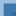 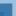 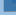 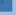 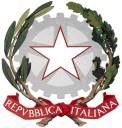 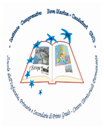 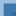 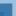 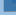 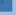 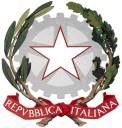 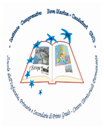 Da compilare da parte di chi effettua la telefonataLA SCUOLA HA CONTATTATO IL SEGUENTE NUMERO PER L’EMERGENZA: 	RISPONDE: 	(specificare il livello di parentela/conoscenza dell’alunno/Docente/ATA)RISPOSTA: 	_Data…………………………..L’esecutore della chiamata*******************